TartalomjegyzékTartalomjegyzék	21.	Általános információk	32.	Bevezető	42.1.	Probléma leírása	43.	Elméleti alapok	54.	Probléma megoldása	64.1.	Magyarázatok	64.1.1.	Képek és grafikonok	64.1.2.	Táblázatok	64.1.3.	Egyenletek	74.1.4.	Programkód	75.	Konklúzió	8Hivatkozások	9Általános információkA hallgató köteles Szakmai gyakorlati naplót vezetni a gyakorlat ideje alatt. A Szakmai gyakorlati naplónak a következő elemeket kell tartalmaznia:Fedőlap,Tartalomjegyzék,Az első fejezetet, amelyben általános információkat kell megadni a hallgatóról és a szervezetről, amelyben a szakmai gyakorlat megvalósul, A gyakorlat során megoldott probléma leírását,A hallgatónak be kell nyújtania a szakmai gyakorlati szervezet vezetőjének egy a gyakorlat elvégzéséről szóló igazolást, amelyet az a szervezet meghatalmazottja ír alá, ahol a hallgató elvégezte a szakmai gyakorlatot,A napló benyújtása elektronikus formában történik, ehhez egy docx és pdf dokumentum elkészítése szükséges.BevezetőA mesterszakos szakmai tanulmányok tantervének szerves részét képezi a legalább összesen 180 órás, évi 90 órás szakmai gyakorlat, amely valamilyen szervezetben vagy közintézményben valósul meg.Az 1. illetve 2. Szakmai gyakorlat c. tantárgyak lehetővé teszik a hallgatók számára, hogy az iskolai tanulmányaik során megszerzett ismereteiket és készségeiket a szervezetben gyakorlatban alkalmazzák. A fő cél az, hogy a hallgatók gyakorlati körülmények között ismerkedjenek a sajátos információtechnológiai problémákkal, és sajátítsanak el gyakorlati ismereteket az adott területeken. Mindemellett a cél még az is, hogy a hallgatók önállóan illetve csapatban is gyakorlati problémákat oldjanak meg a számítástechnika és az információs rendszerek biztonsága területén ?Probléma leírásaA gyakorlat után a hallgatók képesek lesznek:Önállóan és kreatívan kiválasztani az adott fealdat megoldásának módját és technológiáját,Csapatban dolgozni, ahol felelősen és aktívan részt vesznek a munkában,A mentorral és a csapat többi tagjával együttműködve hozzájárulni a feladatok jobb megoldásához,Javaslataikkal és részvételükkel hozzájárulni a vállalaton belüli projektek jobb megoldásához.Elméleti alapokA szakmai gyakorlat tartalma hallgatónként külön-külön kerül kialakításra. A feladatokat a számítástechnika területén ? a szakmai gyakorlatot végző szervezet vezetésével egyetértésben határozzák meg. A szakmai gyakorlat során a hallgató a kiadott feladatokat a mentor felügyelete mellett valósítja meg önállóan vagy csapaton belül. A hallgató a mentorral együttműködve tervet készít a feladatok megoldásáról. A hallgató a problémák megoldása során korszerű módszereket, technológiákat alkalmaz, erőforrásokat használ a szakmai gyakorlatot végző szervezet stratégiájával összhangban. A hallgató feladata a szakmai gyakorlati napló vezetése, beszámolók készítése, munkája részleteinek bemutatása.A teljes szöveg mintegy 20%-ában kell bemutatnia azokat az elméleti elemeket, amelyek szükségesek és elegendőek a megoldandó problémák megértéséhez.Probléma megoldásaA szakmai gyakorlat elvégzése után a hallgatók képesek lesznek a korábban megszerzett elméleti és szakmai ismereteiket az információs és kommunikációs technológiák ? gyakorlati problémáinak megoldásában alkalmazni.MagyarázatokSzakmai gyakorlat során a hallgatók fejlesztik a problémák azonosításának, kritikai elemzésnek és alternatív megoldások keresésének képességét. Képesek lesznek önállóan vagy csapatban dolgozni, és kiválasztani azt a módszert, amelyik a legcélszerűbb a problémák optimális megoldásához.A szakmai gyakorlat során elvégzett munka magába foglalja:magas szintű interakciót a mentor és a hallgató között, a szakmai gyakorlat céljainak és feladatainak meghatározását,a szakmai gyakorlat során a hallgatók részt vesznek a projekt tervezésében és megvalósításában a számítástechnikával ? foglalkozó szervezeteknél,a hallgatók a mentorok és csapattagok segítségével valósítják meg a projektfeladatokat,a hallgatók a csapatmunkával kapcsolatos mebeszéléseken vesznek részt, ahol aktívan kiveszik a részüket az adott technológiák és módszerek alkalmazásával kapcsolatos döntések megalkotásában,a csapattagokkal együttműködve a hallgatók különböző eljárásokat alkalmaznak a projektfejlesztés nyomon követésére és rögzítésére,a hallgatókat bevonják a projektfeladatok értékelési és önértékelési folyamatába,a hallgatók szakmai gyakorlati naplót vezetnek és végül jelentést készítenek.Képek és grafikonokA képeknek és grafikonoknak elfogadható minőségűeknek kell lenniük fekete-fehérben vagy színesben. Minden képet és grafikont a következő stílusban kell felhasználni: Caption (Insert Captiont szükséges használni), és a szövegben zárójelben kell utalni rájuk, lehetőleg, de nem feltétlenül a mondat végén (Kép 1) (Cross-referencet kell alkalmazni).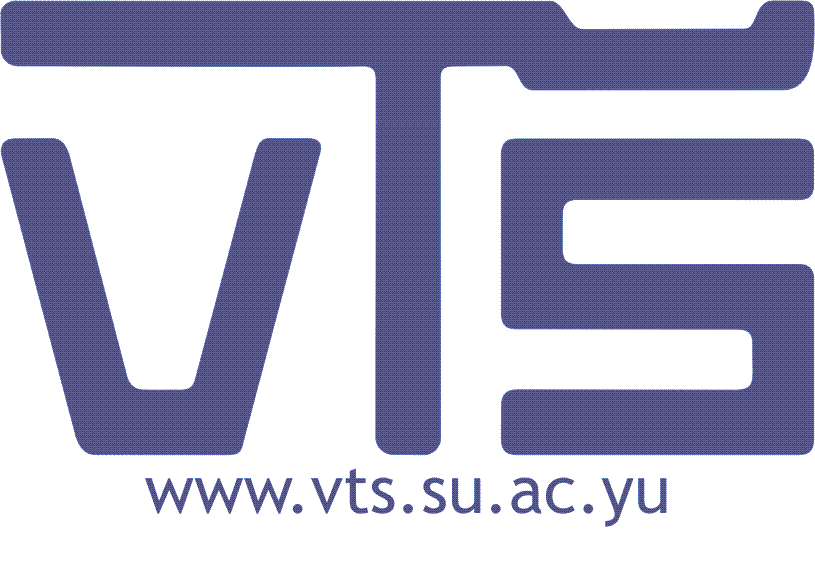 Kép 1 Kép leírásaTáblázatokA táblázatoknak elfogadható minőségűeknek kell lenniük fekete-fehérben vagy színesben. Minden táblázatot meg kell címezni: Caption (Insert Captiont szükséges használni), és zárójelben kell hivatkozni a szövegre, lehetőleg, de nem feltétlenül a mondat végén. (1. táblázat) (Cross-referencet kell alkalmazni).Tabela 1 Natpis tabeleEgyenletekAz egyenleteket jobbra kell számozni, és a szövegnek zárójelben kell hivatkoznia rájuk, lehetőleg, de nem feltétlenül a mondat végén (1) (Cross-referencet kell használni).ProgramkódA programkód a következő stílusban van írva: Normal program code.Igény esetén a programkód a következő stílusban írható: Normal program code framed.KonklúzióMondja el a munka alapvető eredményeit, amelyek igazolják a kitűzött feladatok megvalósulását.Ha nem sikerül minden célt elérni, adjon megfelelő magyarázatot hozzá.Hivatkozások Lásd a mellékletet: IEEE-Citation-StyleGuide.pdf na https://www.vts.su.ac.rs/dokumentiszakmai gyakorlati naplóA MESTERSZAKOS SZAKMAI TANULMÁNYOKHOZszakmai gyakorlati naplóA MESTERSZAKOS SZAKMAI TANULMÁNYOKHOZszakmai gyakorlati naplóA MESTERSZAKOS SZAKMAI TANULMÁNYOKHOZHallgatóSzakmai gyakorlat vezetője2022. SzabadkaHallgatóHallgatóVezetéknév és név: Vezetéknév és név: Index szám:Index szám:Tanulmányi program: Tanulmányi program: Tanulmányi szint: MESTERSZAKOS SZAKMAI TANULMÁNYOKTanulmányi szint: MESTERSZAKOS SZAKMAI TANULMÁNYOKSzakmai gyakorlat időtartama: __________-tól  ____________-igÓrák száma:Szervezet, amelyben a gyakorlat megvalósul (cég/intézmény)Szervezet, amelyben a gyakorlat megvalósul (cég/intézmény)Szervezet megnevezése:Szervezet megnevezése:Címe: Város:A szervezet mentora:E-mail cím: Ez egy példa az egyenletre (Ez egy táblázat, ezért minden egyenlethez ajánlott átmásolni)1